Village of Jones Creek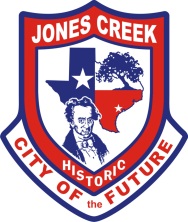 7207 Stephen F. AustinJones Creek, TX 77541(979) 233-2700SPECIAL CALLED COUNCIL MEETINGThe Board of Alderman of the Village of Jones Creek, Texas will hold a Special Called Meeting on February 8, 2024, at the Village Hall Located at 7207 Stephen F. Austin Road beginning at 6:00pm. Members of the public are able to attend the meeting in person and 	                                                        Via teleconference.		Join the meeting on Zoom: https://zoom.us/j/9792331826Or dial the following toll free numbers and enter the Meeting ID: 979 233 1826; and #:+1 346 248 7799 US (Houston); +1 253 215 8782 US; or +1 301 715 8592 USThis written notice, the meeting agenda, is posted online at http://www.villageofjonescreektexas.com. The public were permitted to offer public comments telephonically as provided by the agenda and as permitted by the presiding officer during the meeting. A recording of the telephonic meeting will be available to the public in accordance with the Open Meetings Act upon written request.  The matters discussed and acted on at the meeting are as follows:1.	CALL TO ORDER	6:00 pm. 2.	INVOCATION AND PLEDGE OF ALLIGENCE	Alderman A.J. Jinkins- Led invocation. Pledges led by all.3.	ROLL CALL OF MEMBERS		Alderman Glen Jordan- Present. Alderman Corey Thomas- Present. Alderwoman Nicole Hardesty- Present. Mayor Terry Jeffers- Present. Alderman David Galloway- Present. Alderman A.J. Jinkins- Present. 4.  	COMMUNICATION OF VISITORS (PUBLIC COMMENT)	Section 551.007 of the Texas Government Code allows a member of the public who desires	to address the body regarding an item on an agenda for open meeting of the body to address the 	body regarding the item at the meeting before or during the body's consideration of the item.Alderwoman Nicole Hardesty- I would like to go over the top saying “Thank you” to Lauren for the amazing job she did with Pie Day. Not only does she have the entire city and everything else on her plate, but she made that event seamless. It was so well run and so organized and just over the top fabulous. I really want to thank you for the effort you put in for an event that is so special to the city as special as you did, so thank you. Alderman Glen Jordan- I would like to also add the judge did a fantastic job and our new mascot, Tiffany. Alderwoman Nicole Hardesty- And congratulations to the winner, my bestie. Marshal Tidwell- I guess ya’ll seen the thing I sent out today about TXDOT; they’re going to be doing the new transition to the new freeway starting at the Brazosport bridge and work their way back. This will be starting not tomorrow but next Friday. They’re gonna work around the clock until they get it done. It will probably take 3 Saturdays to get it done. It’ll be starting around Wag a Bag or Kiki Mart you come off at that point and then on Bluebonnet. It’ll be transitioning to a new part that way and then where Jack Taylor is North. Second part of that is, if you look where Gulf Prairie road is and Highway 36, if you look a little further down where they have the box culverts there, they bought property from Gary Brandon, the Gulf Prairie side they’ve already moved the fence back and they’re gonna be putting those box culverts in and those box culverts are gonna go down a little way down Gulf Prairie, and they’re gonna be dumping a lot of water. What we seen last rain, a lot of water is backing up a little bit around that cemetery and if they put those box culverts in, it’s just gonna do it again. They’re probably gonna be coming at some point and say we need to increase culverts at the fire department, so just be aware that’s probably gonna be happening. The other part of that is, I asked them about Creekwood, which they did do some good things there, if you notice if you come out of Creekwood and come back this way and you’ve got box culverts going across the highway into that new ditch and that’s to alleviate some flooding on Creekwood, where you used to have to go all the way down across and then go through Perry’s pasture to the outfall that TXDOT has that goes to 2004 into the creek. I’ve been asking them all along, are you going to clean out those outfalls? I never can get a real good answer. If we don’t clean out those outfalls, we’re going to have a real problem. Another one, on this side of the sand pit, is an outfall that goes to the creek, and one goes by the old Jack Taylor place you might not know it’s there, but it’s there. They need to clean out all of those, but at the same time all that water is gonna be dumped on Stephen F Austin. So be aware we’re gonna have some more water come this way. Everything from Creekwood, it’ll go to the creek. When they get farther down, we’ll see if they’re gonna put more box culverts. It’s gonna be going down as far as Smith, Stephen F Austin, down that way. Alderman Glen Jordan- Are they gonna have cleanouts in those culverts? Marshal Tidwell- They have cleanouts. If you notice the box culverts over by Kiki Mart, they have cleanouts. That should help us a little bit. What they’re doing right now as far as the concrete part, this thing has been going really smooth. We’ve been talking to a lot of residents as we move down to make sure they know what they’re doing. One thing the residents are very pleased with is they’re concreting their driveways. And they went today and they’re talking about going farther into their driveways, well they approved that, so they went back in to people today to see if they’d sign off on it and they’re going to concrete their driveway on into their property. They’re really happy about that. You’ll see some people that will be parking in different places because they can’t get out of their driveways right now but they’re working really good with us on it. Alderman Glen Jordan- Would you recommend us having a drainage meeting? Marshal Tidwell- I think ya’ll need to. Another thing is at one time TXDOT was supposed to build a retention pond south of us but they scraped that because of money. But we need to know how that’s going to affect us. Alderman A.J. Jinkins- I thought they were required to have the retention pond? Marshal Tidwell- Farther up 36 they do have something. This one here for some reason was scrapped. Alderman Glen Jordan- We need to find out why because that’s gonna hurt us. Marshal Tidwell- I think we need to have TXDOT back here, and after drainage talks about it and we have a list of our concerns have them, back here. Alderman Corey Thomas- Maybe get Cody Vasuit also and get the Drainage district involved and everything. Marshal Tidwell- One of the things they’re arguing about on Gulf Prairie, on the Fire Department side that ditch is an outfall for TXDOT. What they’re arguing now is they don’t go all the way to SFA they only go to the cemetery and then after that it’s either county or drainage district. Just be aware, they’ve got a lot of work to do to help us. They’ll tell you at any given time, their only goal is to get the water off the highway. Mayor Terry Jeffers- We won’t really know how bad it hurts us until it’s done. Alderwoman Nicole Hardesty- It already seems like the water is doing different things. Marshal Tidwell- I’ll tell you the last big rain we had, I watched it around Bluebonnet and where they put the drains and box culverts, and it did very well. Creekwood drains good except on the curve. That’s something we need to address at some point. Alderman Glen Jordan- I’ve had a couple people approach me about Trent Waterworks; are we gonna still get our water rights back? Have you heard anything about that? Alderwoman Nicole Hardesty- I don’t think we can talk about that right now. Alderman Glen Jordan- I’d like to put it on the next meeting. And also, a resolution about the monkeys, the monkey farm. Marshal Tidwell- David Lender is asking all the cities to pass resolutions to be against what they’re fixing to do.  This company has bought 500 acres and they’re gonna put a monkey farm there to do tests on and these tests are different viruses. There’s a town in Georgia where they’re doing the same thing, and this town is fighting because they’re worried about diseases. Alderman Glen Jordan- They rejected it in Matagorda County. Marshal Tidwell- They’re just asking for a resolution from every city to be present to commissioner’s court that we’re all in favor not to have this. Alderman Glen Jordan- They do get out because it happened in south Texas. Alderman David Galloway- I wonder how it’s gonna affect UTMB, because on the north side of Houston, they have a facility that’s up there. They have around 8 case domes and buildings and they have chimpanzees and other monkeys inside there. They were infected with HIV and then they realized it doesn’t affect them the way it does us. Alderman Glen Jordan- They do all kinds of testing. My son’s at the hospital too. You’d be surprised at what they have in the Galveston area that they test. 5.	OLD BUSINESS	NONE6.	NEW BUSINESSa.	Discuss and consider acting on the adoption of Ordinance 555; the Call for General Election on May 4, 2024.	Alderwoman Nicole Hardesty- Makes a motion to accept the adoption of Ordinance 555, the call for general election on May 4th. Alderman A.J. Jinkins- Seconds motion. All in favor. None opposed. Motion carried. b.	Discuss and consider the recommendation of the Zoning Commission for the application for re-plat of the properties listed below to be consolidated into a single property to be addressed as 8702 Billingsley, Jones Creek, TX.1.	 230 Meadow Lane, legal description A0020 Stephen F. Austin, Block 11 Tract 2 (Hanson Est.) (Div.17) Acres10.22. 2.	Meadow Lane Legal description -A0020Stephen F Austin, Block 11, Tract 4C (Hanson Est.) (Div.17) Acres .7723.	8702 Billingsley Legal description- Mildred Billingsley (A0020 Stephen F. Austin Div.17) Block 5 Lot 1A Acres .865 Mayor Terry Jeffers- This was sent to the Zoning Board, and they have included a letter approving the request for replat. Alderman Glen Jordan- William, you know the area down there better than anybody can you explain what they’ve done? It seems like they’re trying to join multiple lots/properties. Marshal Tidwell- I haven’t talked to him really but I know he bought the property at the very end of Billingsly where the 2-story house is and he also bought the property next to it. I guess he’s just trying to combine it. City Secretary Lauren Grayson- He’s just trying to combine it into 1 property number because the one that doesn’t have a street number or house number for the property, he inherited the 230 Meadow which is the 10 acres that goes all the way to SFA, and then he bought the property next to him and it all connects together. The map of what he is wanting to do is up here on this table. Alderwoman Nicole Hardesty- Is that behind the Bamboo Farm? Marshal Tidwell- Part of it is. Alderwoman Nicole Hardesty-So it's not part of the Bamboo Farm, it’s on this side of it. So, it’s past Uncle Jerry’s place. Alderman Glen Jordan- Makes a motion to accept the replat the Zoning Commission approved. Alderwoman Nicole Hardesty- Seconds motion. All in favor None opposed. Motion carried. 7.	ADJOURN	6:17 pm Alderman Corey Thomas- Made a motion to adjourn. Alderman A.J. Jinkins- Seconds motion. All in favor. None opposed. Motion carried. 				      CERTIFICATIONI hereby certify that this Public Notice was placed on the official Bulletin Board at the City Hall on 5th day of February 2024 no later than 5: 30p.m____________________________							          Lauren Grayson, City SecretaryNOTE: ITEMS WILL NOT NECESSARILY BE DISCUSSED AND ACTED ON IN THE ORDER THEY APPEAR ON THE AGENDA.  THE BOARD OF ALDERMAN, AT ITS DISCRETION, MAY DISCUSS AND TAKE ACTION ON ANY OR ALL OF THE ITEMS LISTED IN A DIFFERENT ORDER IF A MAJORITY OF THE BOARD SO DETERMINES.    This notice is being posted pursuant to the Texas Open Meeting Act. (Chapter 551, Government Code). In compliance with the American with Disabilities Act, on request the Village of Jones Creek will provide for reasonable accommodations for persons attending meetings of its Board of Aldermen. Requests for such accommodations or for interpreter services should be received 48 hours prior to any meeting. Please contact the Village Secretary’s office at 979-233-2700 to request such accommodations.  